乙. 教學材料：  工作紙 (發展一)配對乙. 工作紙 (發展二)衣著顏色乙. 工作紙 (發展三)Listen carefully. Put a ‘  ‘ in the box under the correct ones, and a ‘X’ the wrong ones.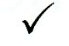 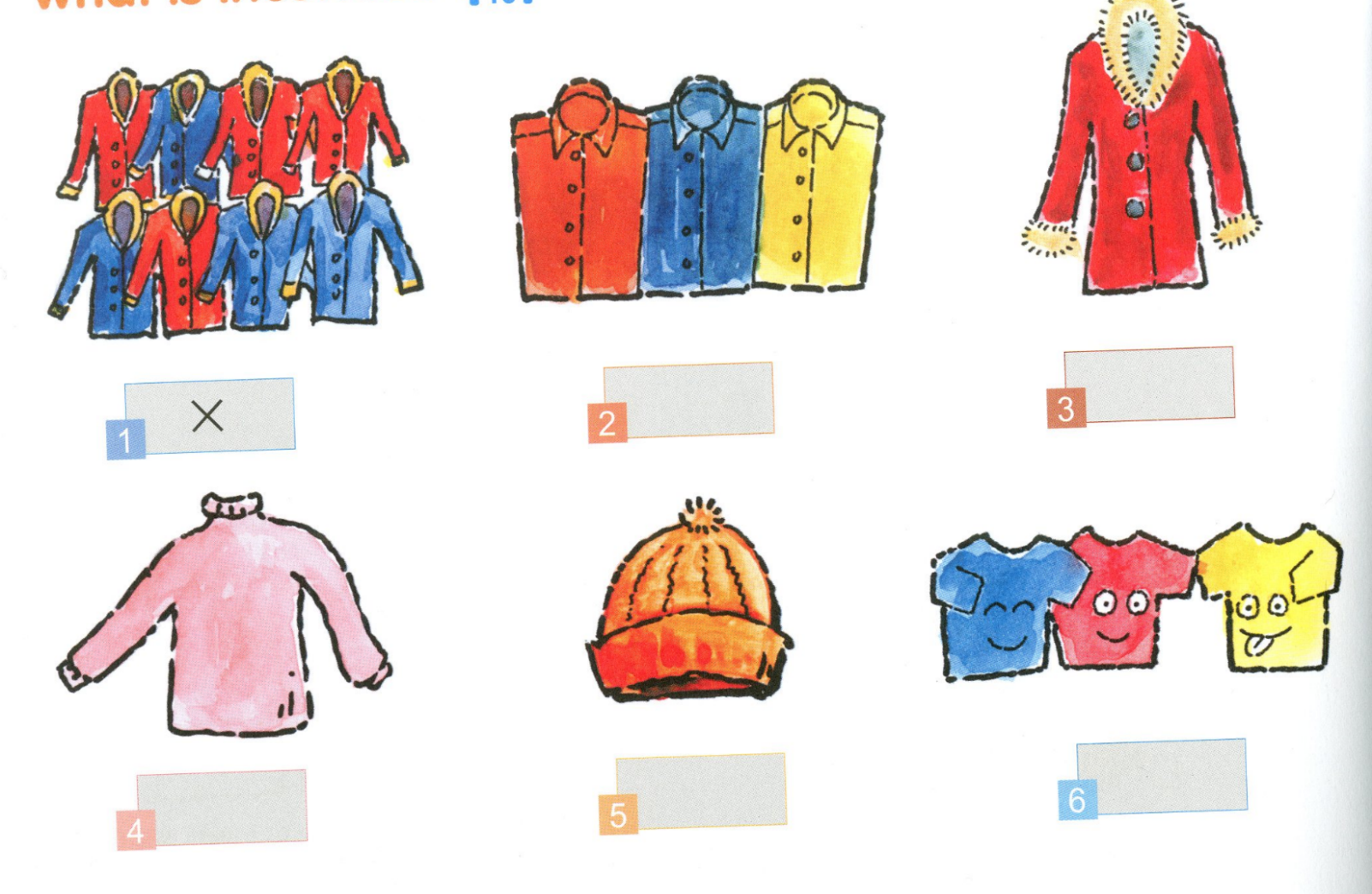 乙. 工作紙 (發展四)NAME ____________________                                                       DATE_________________                                                                                        我會寫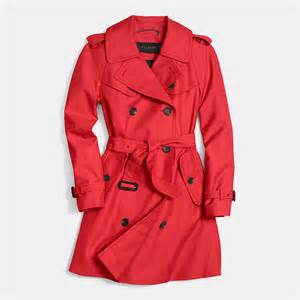 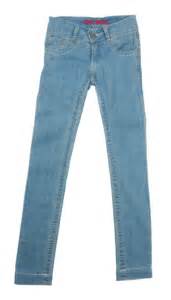 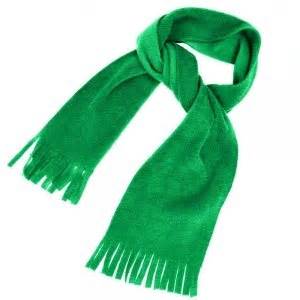 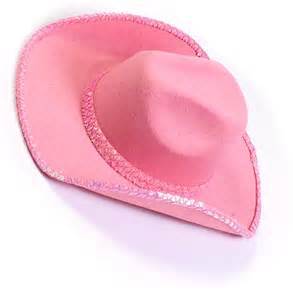 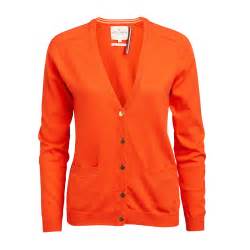 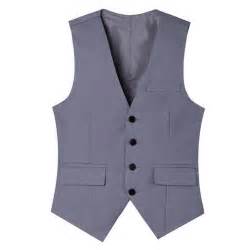 毛衣手套圍帽褲鞋